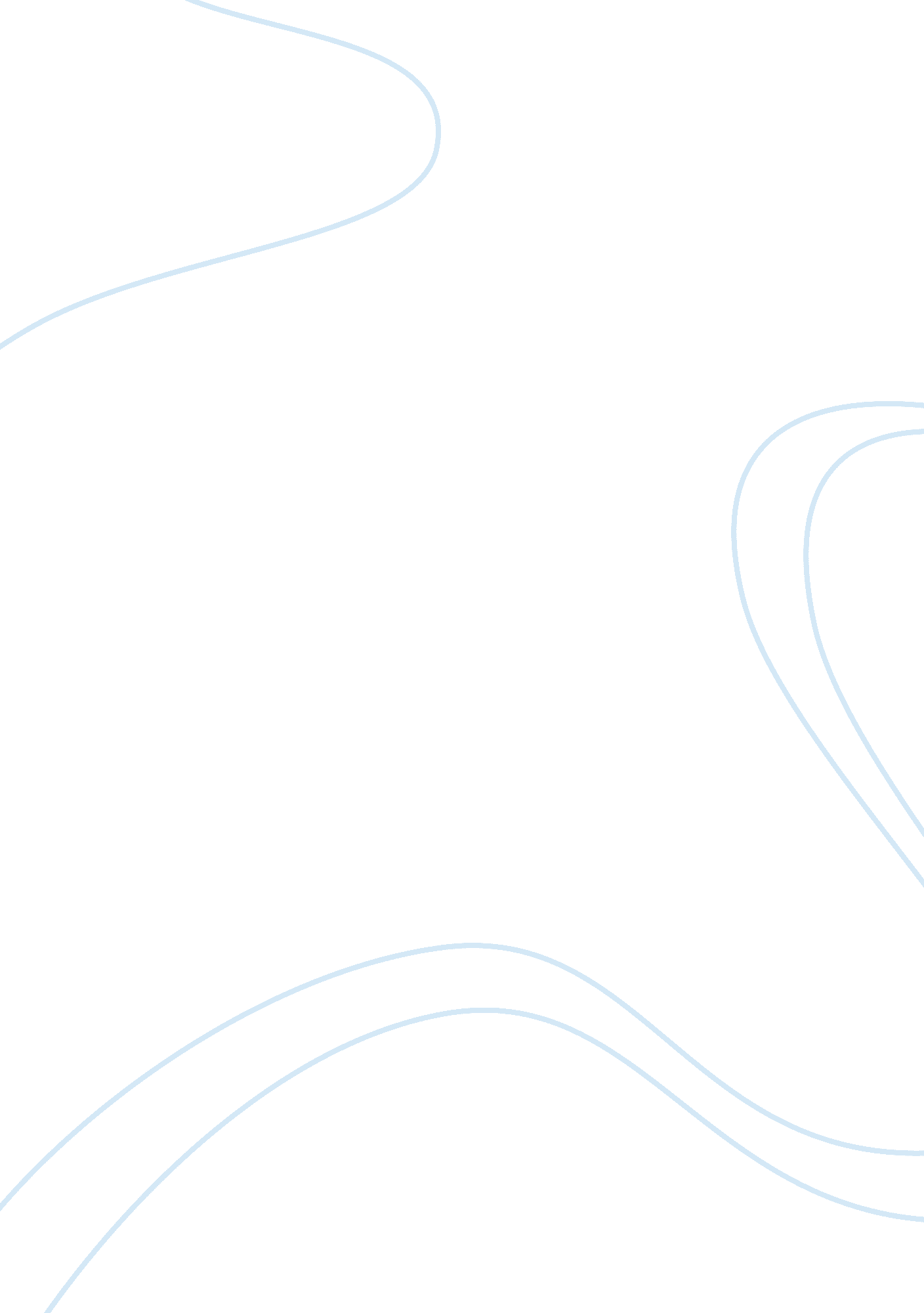 Genre and subgenre: a filmEntertainment, Movie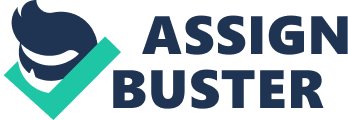 Creature from the Black Lagoon is in the genre of Horror and Sci-Fi. The subgenre would be monster movie. Film Critic Tim Dirks outtake on Horror movies – “ They deal with our most primal nature and its fears: our nightmares, our vulnerability, our alienation, our revulsions, our terror of the unknown, our fear of death and dismemberment, loss of identity, or fear of sexuality. ” Goodykoontz, B. , & Jacobs, C. P. (2011). The film fits into the Horror genre because of the suspense with the monster/creature that lives in the black lagoon. The creature is killing people, no gore is really shown but the implantation of killing is there. The film fits into the Sci-Fi genre because the Creature from the Black Lagoon is a mythical creature. The Shining is in the genre of Horror. The subgenre would be psychological and insane killer movie. According to Tim Dirks (Film Critic), “ Horror films effectively center on the dark side of life, the forbidden, and strange and alarming events. ” Goodykoontz, B. , & Jacobs, C. P. (2011). The film fits into the Horror category because of the gore, suspense, intensity, insaneness, etc. It is psychological due to the visions of the murders that had happened in the hotel. It is insane killer because of how much gore was there at the hotel at one time, and were shown in the visions also. Harry Potter and the Chamber of Secrets is in the genre of Sci-Fi. The subgenre would be fantasy movie. “ The fantasy film is on its face pure escapism, where characters may live in imaginary settings and/or experience situations that break the limitations of the real world. ” Goodykoontz, B. , & Jacobs, C. P. (2011). The film is in the Sci-Fi category due to the imaginative story/world. It becomes fantasy because there is magic and so much imagination going on in the film. 